Українська Гельсінська спілка з прав людиниПодання до Комітету ООН з економічних, соціальних та культурних прав щодо Державної доповіді України VII циклу про виконання Міжнародного пакту про економічні, соціальні та культурні права  Українська Гельсінська спілка з прав людини (УГСПЛ) – найбільша асоціація правозахисних організацій України, що об’єднує 27 правозахисних недержавних організацій. Спілка сприяє розвитку гуманного суспільства, що базується на повазі до людського життя, гідності та гармонійних стосунків між людиною, державою і природою через створення платформи для співпраці між членами Спілки та іншими учасниками правозахисного руху.04070, м. Київ,вул. Фролівська, 3/34Тел. +38 044 485 17 92; факс +38 044 245 99 24.,http://www.helsinki.org.ua е-mail: office@helsinki.org.ua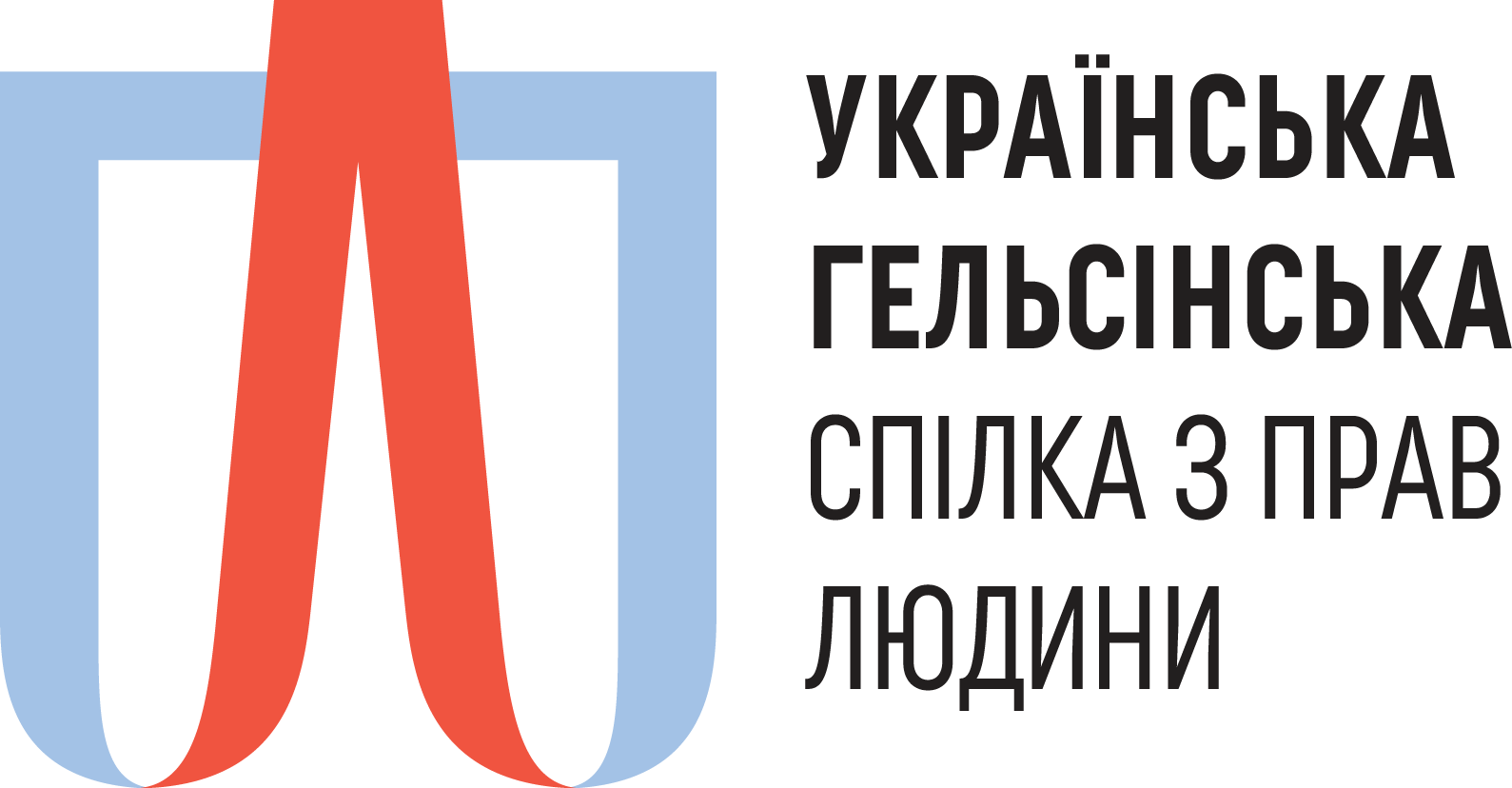 Питання 1 1. Громади, що приймають внутрішньо переміщених осіб намагаються створити певні умови для їх швидшої адаптації та інтеграції до місцевої спільноти. Так, за даними проведеного в двадцяти містах дослідження: «У 8 містах фінансується медична допомога для ВПО, в 15 – наявні практики створення робочих місць. Робота для встановлення міжкультурного діалогу проводиться в 17 досліджуваних містах. 13 міст мають програми або пункти в місцевих програмах щодо інтеграції ВПО, проте лише в одному місті наявний звіт щодо інтеграції, а якісні та кількісні показники оцінки програми є лише в шести містах. Місцева влада шести міст має публічну позицію щодо ВПО.  Лише в двох містах є консультативний орган, що включає організації ВПО, ГО, донорів, бізнес. Взаємодія місцевої влади з ГО, організаціями ВПО, донорами для створення та інформування ВПО про можливості в місті наявна в п’ятнадцяти містах».2. Напрями забезпечення прав внутрішньо переміщених осіб включаються й до місцевих програм з подолання бідності, свідченням чого є місцева соціальна політика із подолання бідності у мм. Сумах, Дніпрі (обласні центри зі значною кількістю внутрішньо переміщених осіб) та Краматорську, Маріуполі (міста Донецької області). Разом з тим, значна частка соціальних програм на рівні громад містить лише окремі заходи на підтримку ВПО, не включаючи їх до загальної місцевої політики із подолання бідності. Наприклад, місцеві соціальні програми п’яти міст Донецької області та двох обласних центрів можуть містити заходи із надання адресної допомоги внутрішньо переміщеним особам, що виглядає позитивно. Проте, ця ж Програма не враховує інтересів внутрішньо переміщених осіб пропонуючи такі заходи як: надання пільг на оплату комунальних послуг, оплата лікарських засобів окремим категоріям мешканців громади. Проте, якраз ВПО від цих заходів виключені, оскільки критерієм їх отримання є реєстрація місця проживання у громаді.  3. На жаль, заходи окремих місцевих програм із подолання бідності спрямовуються лише на деякі категорії внутрішньо переміщених осіб. Як приклад, в місцевій «Програмі соціального та економічного розвитку міста Добропілля на 2018 роки та основних напрямів розвитку міста на 2020-2021 роки» передбачені 400 тисяч з міського бюджету на надання матеріальної допомоги внутрішньо переміщеним особам, які опинилися в скрутних життєвих обставинах (мають встановлену групу інвалідності).Питання 24. Наразі оцінити реалізацію напрямів зайнятості внутрішньо переміщених осіб, включених до «Плану заходів з реалізації Стратегії інтеграції внутрішньо переміщених осіб та впровадження довгострокових рішень щодо внутрішнього переміщення на період до 2020 року» оцінити важко. Проте, стратегічні пріоритети у сфері зайнятості не пропонують чітких кроків забезпечення права на працю для внутрішньо переміщених осіб та інших постраждалих внаслідок збройного конфлікту, хоча урядом виклики пов’язані з зайнятістю ВПО констатуються в Напрямі «5. Забезпечення розвитку інклюзивного ринку праці» Основних напрямів реалізації державної політики у сфері зайнятості населення та стимулювання створення нових робочих місць на період до 2022 року. 5. Судова практика засвідчує збереження тенденції припинення соціальних та пенсійних виплат внутрішньо переміщеним особам, в тому числі у зв’язку з дією Постанови Кабінету Міністрів України від 8 червня 2016 № 365. Як приклад, викладачу переміщенного Донецького національного технічного університету була затримана пенсія у зв'язку з тим, що він перетинав лінію розмежування та знаходився певний час у Донецьку. Пенсійним фондом були заблоковані виплати через те, що він вважався таким, що нині проживає на окупованій території, хоча й продовжував сплачувати податки зі своєї зарплати та продовжував свою викладацьку діяльність. Лише після звернення до суду вдалось поновити виплати.  Інший приклад пов’язаний з отриманням соціальних виплат. В квітні 2015 р. заявнику, що отримував соціальні виплати як постраждала внаслідок аварії на шахті особа, виплата була припинена через незнаходження заявника за місцем проживання. В серпні 2018 р. відмовлено у відновленні виплат через тимчасове перебування заявника в Польщі. Виплати вдалось поновити після відповідного судового рішення.  Питання 36. На жаль, Урядом не здійснено кроків з забезпечення виплат пенсій мешканцям тимчасово окупованих територій. Як і раніше, отримання виплат можливе лише після реєстрації як внутрішньо переміщеної особи. 7. Перешкоди отриманню пенсійних виплат можуть виникати й через вимагання  підрозділами Пенсійного фонду додаткових документів з тимчасово окупованих територій.  Як приклад, мешканець Маріуполя, особа з інвалідністю, не може отримати пенсію за віком, через некоректний, на думку посадовців Пенсійного фонду, запис у трудовій книжці. Свого часу, він проходив навчання на денному відділенні у Луганському технікумі. Під час навчання з денного відділення пішов служити у збройних силах, потім знов повернувся до технікуму та закінчив його. ПФУ не враховує цей час у стаж та вимагає довідки з технікуму, який знаходиться на непідконтрольній Україні території. 8. Обмежуються права й мешканців окупованих територій з числа мирних громадян, що набули інвалідність внаслідок поранень. Згідно зі статтею 7 Закону України «Про статус ветеранів війни, гарантії їх соціального захисту» до осіб з інвалідністю внаслідок війни належать особи, що набули інвалідність внаслідок поранень чи інших ушкоджень здоров’я одержаних: «від вибухових речовин, боєприпасів і військового озброєння на території проведення антитерористичної операції, здійснення заходів із забезпечення національної безпеки і оборони, відсічі і стримування збройної агресії Російської Федерації у Донецькій та Луганській областях до 1 грудня 2014 року, а з 1 грудня 2014 року - на території проведення антитерористичної операції, здійснення заходів із забезпечення національної безпеки і оборони, відсічі і стримування збройної агресії Російської Федерації у Донецькій та Луганській областях, де органи державної влади здійснюють свої повноваження, та в населених пунктах, розташованих на лінії зіткнення, під час проведення антитерористичної операції, здійснення заходів із забезпечення національної безпеки і оборони, відсічі і стримування збройної агресії Російської Федерації у Донецькій та Луганській областях». Як наслідок, особи, яких набули інвалідність через ушкодження спричиненого бойовими діями після 1 грудня 2014 не зможуть отримати статус особи з інвалідністю внаслідок війни. Як приклад, пораненій під час обстрілу міста Горлівка Донецької обл. 03 лютого 2015 р. особі, яка у зв’язку з цим  набула інвалідності відмовлено в встановленні статусу особи з інвалідністю внаслідок війни. 9. Проблемою залишається визначення правового статусу осіб, які були державними службовцями на територіях, які наразі є окупованими, оскільки законодавство України жодним чином не визначило їхній статус. Усі міські, селищні та сільські ради, які діяли до окупації, юридично продовжують існувати, проте виконувати свої трудові обов’язки не можуть. Відповідно до законодавства повноваження голів міської, селищної чи сільської ради завершуються після обрання нових голів, але на цих територіях місцеві вибори не проводилися і таким чином, де-факто, голови осередків місцевого самоврядування не можуть бути звільнені. В якості прикладу можна навести ситуацію особи, яку у 2010 році було обрано на посаду мера міста Амвросіївки Донецької області терміном на 5 років. У 2014 році місто було захоплене  незаконними збройними формуваннями та мера змусили написати заяву про звільнення. Надалі клієнт вимушений був покинути місто через загрози життю та здоров’ю. Згодом, у 2014 році він звернувся до суду із визнанням протиправним рішення Амвросіївської міської ради про його звільнення та просив суд поновити його на посаді і виплатити компенсацію за період вимушеного прогулу. Амвросіївський районний розпочав слухання справи, проте рішення не було винесене, оскільки суд призупинив свою діяльність. Згодом клієнт подав позов до іншого суду із вимогою продовжити розгляд його вимог. Станом на 2019 рік справа досі розглядається судами, а правовий статус мера Амвросіївки залишається не визначеним.Питання 2010. Для здійснення заходів щодо забезпечення та захисту прав осіб, що незаконно позбавлені свободи (були позбавлені) особистої свободи незаконними збройними формуваннями, окупаційною адміністрацією та/або органами влади Російської Федерації з політичних мотивів, а також у зв’язку з громадською, політичною або професійною діяльністю таких осіб, підтримки зазначених осіб та членів їх сімей, Кабінет Міністрів України затвердив відповідний Порядок. Пунктом 6 цього Порядку передбачено, що рішення про надання, в тому числі одноразової допомоги таким особам приймається Комісією, положення про яку затверджено Міністерством з питань тимчасово окупованих територій та внутрішньо переміщених осіб України в жовтні 2018 р.. Серед документів, які приймає комісія для прийняття рішення є «відомості або документи, що підтверджують факт та обставини позбавлення особи особистої свободи незаконними збройними формуваннями, окупаційною адміністрацією та/або органами влади Російської Федерації на тимчасово окупованих територіях України та/або території Російської Федерації у зв’язку з громадською або політичною діяльністю такої особи в поточному році».  Як наслідок, особам, що були незаконно позбавлені свободи незаконними збройними формуваннями або окупаційною владою в попередніх роках відмовлялось в отриманні послуг. До прикладу, особі, яку утримували в полоні в так званих «ЛНР» в червні 2014 році було відмовлено через ненадання ним доказів перебування в полоні саме у 2018 році. 25 листопада 2019 року суд задовольнив оскарження відмови. Цим же рішенням Суд визнав пункт положення, що перешкоджав отримання послуг та компенсацій особам, що позбавлені (були позбавлені) особистої свободи незаконними збройними формуваннями або окупаційною владою в попередні роки протиправним. 11. Зрештою, Кабінет Міністрів України прийняв низку нормативних актів спрямованих на забезпечення прав та компенсацій, якими, в тому числі передбачено затвердити нове положення про Міжвідомчу комісію. Питання 2312. Від початку конфлікту в Донецькій області було пошкоджено понад 50 000 житлових будинків з обох боків лінії зіткнення,  причому 738 будинків зареєстровано як вперше пошкоджені у 2018 р. Разом з тим, гуманітарні організації, що надають допомогу в цій сфері відзначають відсутність чітких підтверджених даних щодо пошкодження приватного житла. 13. Урядом вживаються певні заходи з відновлення зруйнованої та пошкодженої внаслідок збройного конфлікту соціальної інфраструктури, зокрема виділяється субвенція місцевим бюджетам на відновлення (будівництво, капітальний ремонт, реконструкцію) інфраструктури в Донецькій та Луганській областях. Проте, до сьогодні не напрацьовано ефективного механізму компенсації зруйнованого або пошкодженого приватного житла. Власники приватного житла можуть розраховувати лише на допомогу гуманітарних організацій та допомогу регіональної влади, яка включає будівельні матеріали. Органи місцевого самоврядування деяких міст, наприклад Слов’янська передбачають фінансову допомогу в місцевих програмах. Проте, незначний розмір такої допомоги не дозволяє відновити житло після значного пошкодження. 14. Дані гуманітарних організацій свідчать про неспроможність домогосподарств самостійно відновити пошкоджене житло. «З 3945 домогосподарств в Бахмуцькому, Волноваському, Мар’їнському та Ясинувацькому районі, а також місті Авдіївка: понад 50% обстежуваного населення є особами похилого віку; Приблизно 65% обстежених домогосподарств очолюють жінки; 49% респондентів відповідають більше ніж одному критерію вразливості в домогосподарстві (одинокі батько або мати, хвороби, похилий вік та/або інвалідність); майже всі обстежені домогосподарства висловили намір залишитися в тому ж місці після відновлення або відбудови їхніх пошкоджених будинків; 39% домогосподарств не мають доступу до систем централізованого водопостачання, а 70% - до каналізації; найбільш соціально та економічно вразливі особи не можуть оплатити витрати на правові послуги для підтвердження права власності; трирічний термін позовної давності для цивільних проваджень означає, що багато домогосподарств ризикують втратити можливість одержати компенсацію, і деякі з них уже її втратили; середній доход серед обстежуваного населення нижчий від мінімальної заробітної плати». 15. В липні 2019 уряд затвердив механізм компенсації за зруйноване внаслідок надзвичайної ситуації воєнного характеру, спричиненої збройною агресією Російської Федерації житло. «Станом на липень, власники житлової нерухомості, зруйнованої внаслідок конфлікту на Сході України, мали право вимагати фінансову компенсацію від держави. Сума фінансової компенсації, однак, обмежена 300 000 грн, і повинна обчислюватися відповідно до кожного окремого випадку. Також слід зауважити, що ця сума враховує допомогу, одержану раніше від організацій з питань житла. Згідно з погодженим механізмом, органи місцевої влади або військово-цивільні адміністрації несуть відповідальність за оцінку обсягів спричиненого пошкодження та за формування місцевого реєстру зруйнованих будинків тощо. Однак незрозуміло, як цей механізм діятиме на практиці, оскільки ще не вироблено допоміжних інструментів, необхідних для його впровадження. До цього часу не було впроваджено належну систему одержання компенсації за пошкоджену або зруйновану нерухомість. Через низку формальних причин, дії у правовому полі, до яких переважно вдавалися люди, які постраждали внаслідок конфлікту, виявлялися неефективними, а адміністративна процедура не застосовувалася послідовно через те, що органи державної влади не застосовують щодо всіх цих питань єдиний підхід».Питання 2716. На національному рівні відсутні чіткі кількісні дані стосовно осіб, що набули порушень здоров’я внаслідок збройного конфлікту. Кількість дітей, що були поранені або зазнали психологічних травм обчислюється лише після встановлення статусу дитини постраждалої внаслідок збройного конфлікту. Що ж до повнолітніх осіб, то можна говорити лише про кількість осіб, що набули ушкоджень здоров’я за наслідками яких встановлено статус особи з інвалідністю внаслідок війни. Певні дані збираються на регіональному рівні, проте, на думку експертів, ці дані можуть бути неточними.  17.   Відсутність належної статистики не дозволяє оцінити потреби в медичній допомозі та послуг з реабілітації, а, отже, планувати необхідні фінансові ресурси. До прикладу, дані Луганської обласної державної адміністрації свідчать, що не зважаючи на ріст кількості поранених (за одними джерелами 509, іншими – 559 осіб з числа цивільного населення) медичні та реабілітаційні заклади справляються з навантаженням. .  18. Серед мирних громадян, що набули порушень здоров’я внаслідок поранень чи з інших обставин спричинених збройним конфліктом, зростала й частка тих, кому встановлювалась інвалідність. На етапі встановлення інвалідності цивільні особи зіштовхувались з низкою перешкод. Так, з 30 опитаних мирних громадян для 13% процедура встановлення інвалідності була надто тривалою – від 100 днів, до двох років. 16% респондентам пропонувалось фінансово стимулювати лікарів комісії. 86% відчувають проблеми пов’язані з необхідністю щорічного поновлення групи інвалідності. Вартість послуг та необхідність їхати з містечка на лінії зіткнення до обласного центру змусила одну респондентку відмовитись від встановлення інвалідності.  19. Реабілітаційні послуги постраждалі особи переважно отримують або в медичних закладах, або в реабілітаційних установах. Якраз віддаленість реабілітаційних закладів від місця проживання стали перешкодою отримання послуг 40% постраждалих з числа мирних громадян. Така ж кількість вважала перешкодою вартість поїздок до реабілітаційних установ. Крім того, серед перешкод виділяють відсутність доступного для осіб з інвалідністю транспорту. Характерно, що перелік та планування реабілітаційних послуг для 50% було складено на етапі встановлення інвалідності і лише для 20% під час лікування. 20. Змушені відзначити й недостатність послуг з психологічної реабілітації та допомоги для мирних громадян, що набули порушень здоров’я. Лише 13% опитаним лікарі пропонували психологічну допомогу під час стаціонарного лікування; 1 респонденту таку допомогу запропонував дільничний лікар; 13% постраждалим таку допомогу запропонували волонтерські або благодійні організації; 27% психологічної допомоги не пропонували і вони взагалі не знають, чи потрібні їм ці послуги; 23% вважають, що ці послуги їм не потрібні; 17% постраждалих розраховують виключно на допомогу рідних та близьких; 1 респондентка самостійно шукала надавачів таких послуг. Ані опитані цивільні постраждалі особи, ні члени сімей, які доглядають таких осіб, не згадали випадків пропонування їм психологічної допомоги чи підтримки органами влади чи соціальними службами.  Питання 2821. Не дивлячись на затвердження у 2017 році Міністерством освіти і науки України нової редакції Положення про екстернат у загальноосвітніх навчальних закладах, яке врегульовує питання здобуття загальної середньої освіти особами, які проживали чи проживають на тимчасово окупованих територіях, молодь не може користуватися рівними освітніми правами щодо отримання безоплатної загальної середньої освіти. Освіта надається неефективними засобами – тобто дистанційні методи навчання або ж через самоосвіту (екстернатна форма) – коли держава виконує лише контролюючу функцію (у формі державних іспитів), без розробки відповідних навчальних програм для онлайн курсів.22. Наразі особи, що проживають на тимчасово-окупованій території АРК можуть вступати до 35 вишів. Після злиття освітніх центрів «Крим-Україна» та «Крим-Донбас» цей показник зросте до 54, на базі яких й розташовані центри. Однак, порівняно з можливостями абітурієнтів з інших областей України, що можуть обирати з понад 600 вищих навчальних закладів, цей показник є не значним. 23. Незважаючи на позитивне рішення про виділення освітніх квот на навчання для вступників з окупованої території, уряд не звернув уваги на проблеми мешканців Криму, що переводяться з навчальних закладів, створених окупаційною владою. Освітня система не розглядає цих осіб як таких, що вступають до вишів вперше, а тому вони позбавляються квоти на безоплатне навчання.24. Аналіз динаміки вступу через Освітні Центри «Крим-Україна» починаючи з 2016 року свідчить про існування попиту на українську освіту ( 2016 рік -153, 2018 рік – біля 270, 2019 рік – біля 300). Разом з тим, ця система вступу є складною та незрозумілою. Як наслідок, це призводить до втрати дітей, які бажають навчатися на певному напрямку, який не можуть запропонувати заклади вищої освіти, де діють освітні центри.25. Кількість вступників з Криму через спрощену систему вступу збільшується не суттєво, а запропонована державою Квота-2  в обсязі близько 3000 місць державного замовлення була використана лише на 10%. І це в умовах, коли вступники з Криму, яким гарантовано державою навчання за рахунок бюджету, опинилися на «контракті» лише тому, що скористалися загальною системою вступу (через складання ЗНО).  26. Системи вступу до українських вищих навчальних закладів мають певні недоліки: освітня сегрегація;  відсутність Квоти-2 у закладах вищої освіти Міністерства культури України та Міністерства охорони здоров'я України; неготовність Освітніх центрів Україна – Крим» працювати із вступниками до професійно-технічних закладів; неможливість одночасно подати документи у декілька Освітніх Центрів; вимоги надання під час вступу документів, заборонених державою та інше. Окрім того, наявність двох систем вступу викликає плутанину та нерозуміння з боку абітурієнтів та їх батьків. 27. Існує багато перешкод і в логістичній площині: вартість поїздки з окупованих територій до інших регіонів України вимагає значних фінансових витрат; перетин КПВВ неповнолітніми дітьми передбачає супровід обох батьків або одного з них, що суттєво збільшує фінансові витрати. Виникає проблема отримання документів, що підтверджують громадянство України. А саме на період виготовлення документів особи повинні знаходитись на материковій Україні. Все це призводить до критично низької кількості абітурієнтів з числа осіб, що мешкають на окупованих територіях28. З 2015 року питання отримання освітніх документів (свідоцтва про здобуття базової середньої освіти та свідоцтва про здобуття повної загальної середньої освіти)   підміняється питанням вступу до вищих навчальних закладів України. Створена система спрямована лише на тих учнів, які   висловили бажання  продовжити навчання у вишах України, и не вирішує питання «нострифікації» у будь-якій формі освітніх документів дітей з окупованої території.Рекомендації 1. Забезпечити можливість мешканцям тимчасово окупованих територій Донецької та Луганської областей оформляти пенсійні та соціальні виплати без необхідності отримання статусу внутрішньо переміщеної особи. 2. Внести зміни до статті 7 Закону України «Про статус ветеранів війни, гарантії їх соціального захисту» щодо поширення статусу осіб з інвалідністю внаслідок війни на осіб, що проживають на території окупованих районів Донецької та Луганської областей та набули ушкоджень здоров’я після 1 грудня 2014 року.3. Прийняти законодавство щодо забезпечення процедури компенсації за пошкоджене / зруйноване майно.4. Розробити та запровадити систему отримання послуг з реабілітації та допоміжних засобів особами з порушеннями здоров’я до формального встановлення статусу особи з інвалідністю. Забезпечити можливість отримання послуг з реабілітації за місцем проживання осіб з порушеннями здоров’я. Поширювати послуги з реабілітації в тому числі психологічної на членів родин осіб з порушенням здоров’я. 5. Спростити процедуру отримання статусу особи з інвалідністю.6. З метою рівного доступу до освіти мешканців тимчасово окупованих територій розробити та затвердити навчальні програми, в тому числі для онлайн курсів. Забезпечити навчальні заклади, що здійснюватимуть дистанційне навчання належними технічними умовами, в тому числі високошвидкісним інтернетом.  7. Забезпечити додаткові інструменти та можливості для доступу мешканців тимчасово окупованих територій до навчання професійно-технічних та вищих навчальних закладах. 8. Забезпечити включення внутрішньо переміщених осіб до регіональних та місцевих програм та політик з подолання бідності без дискримінації. 9. Створити умови для належного транспортного сполучення в Донецькій та Луганській областях, в тому числі з населеними пунктами, що знаходяться на лінії розмежування. 